Saison 2018-2019 – U10 U11 - Phase 3 Bleu - Départ de ChazeResponsable de la Catégorie : Adélaïde Bertrand 06.16.52.53.70 (ade.bertrand@gmail.com).Important : en cas d’absence de votre enfant, pour l’organisation des équipes et des plateaux, veuillez prévenir le plus tôt possible pour le samedi les responsables. Je vous en remercie par avance.Dirigeants : Ludovic PIGEON 06.87.51.62.80 – Frédéric CHAUVEAU 06.70.16.91.82. - Lionel LOUIS 06.68.11.28.42Pour un bon fonctionnement, il est important d’être à l’heure.Chaque famille lavera les maillots dans la saison, prendre les maillots à la fin du plateau et les ramener au prochain plateau.SERVICE BAR : Pour servir au bar pendant le plateau foot de 14h à 17h.En cas d’indisponibilité, veuillez-vous arranger entre parents et prévenir les responsables soit par sms ou en appelant.Merci par avance.En cas d’annulation d’entraînement, voir le mercredi midi sur le site www.ascv.fr ou la page Facebook. Vous pouvez également retrouver des informations sur la vie du club, des photos des joueurs, les plannings sur le site. Merci.en Bleu : Rudy PIGEON, Dacien LOUIS, Léo BABIN VIGNERON, Ilan BESSONNEAU, Paul CHAUVEAU, Noé JARNY, Jordan MAILLOT, Noa GEMIN, Lucas SAMSON, Noam GOHIER, Nathan PINOT.  En cas de report, les dates retenues sont les samedis 23 et 30 Mars 2019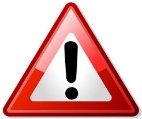 DATEHEURE DE DEPARTLIEU DU PLATEAUTRANSPORT ou SERVICE BARLAVAGE DE MAILLOTS02 Mars13HLonguenée en AnjouLOUIS, PINOT, BESSONNEAU, CHAUVEAUBESSONNEAU09 Mars13HAvrilleJARNY, PIGEON, GEMIN, BABIN VIGNERONSAMSON16 Mars13HEcouflantSAMSON, PINOT, MAILLOT, GOHIERPINOT